Муниципальное Бюджетное Общеобразовательное Учреждение«Цивильская средняя общеобразовательная школа №1имени Героя Советского Союза М.В. Силантьева»города Цивильск Чувашской Республикиthe pig that reignsКалендарь года 2019Продукт исследовательского творческого проекта ученицы 6 класса Анны Фёдоровой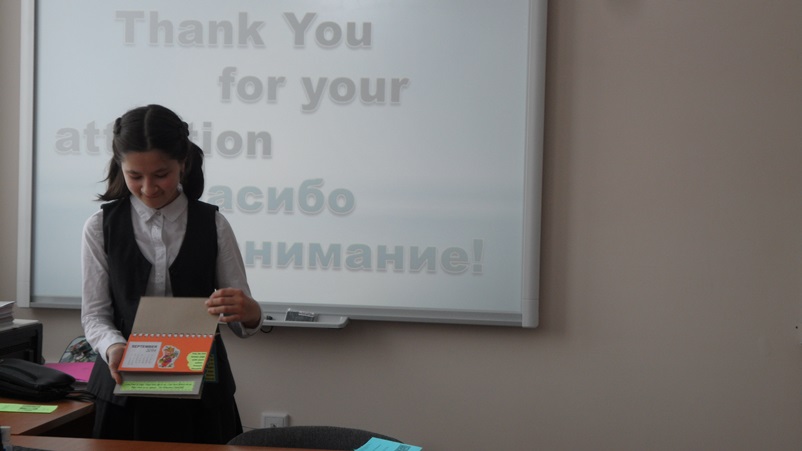 Автор:учитель английского языкаСтепанова Ольга Михайловна2019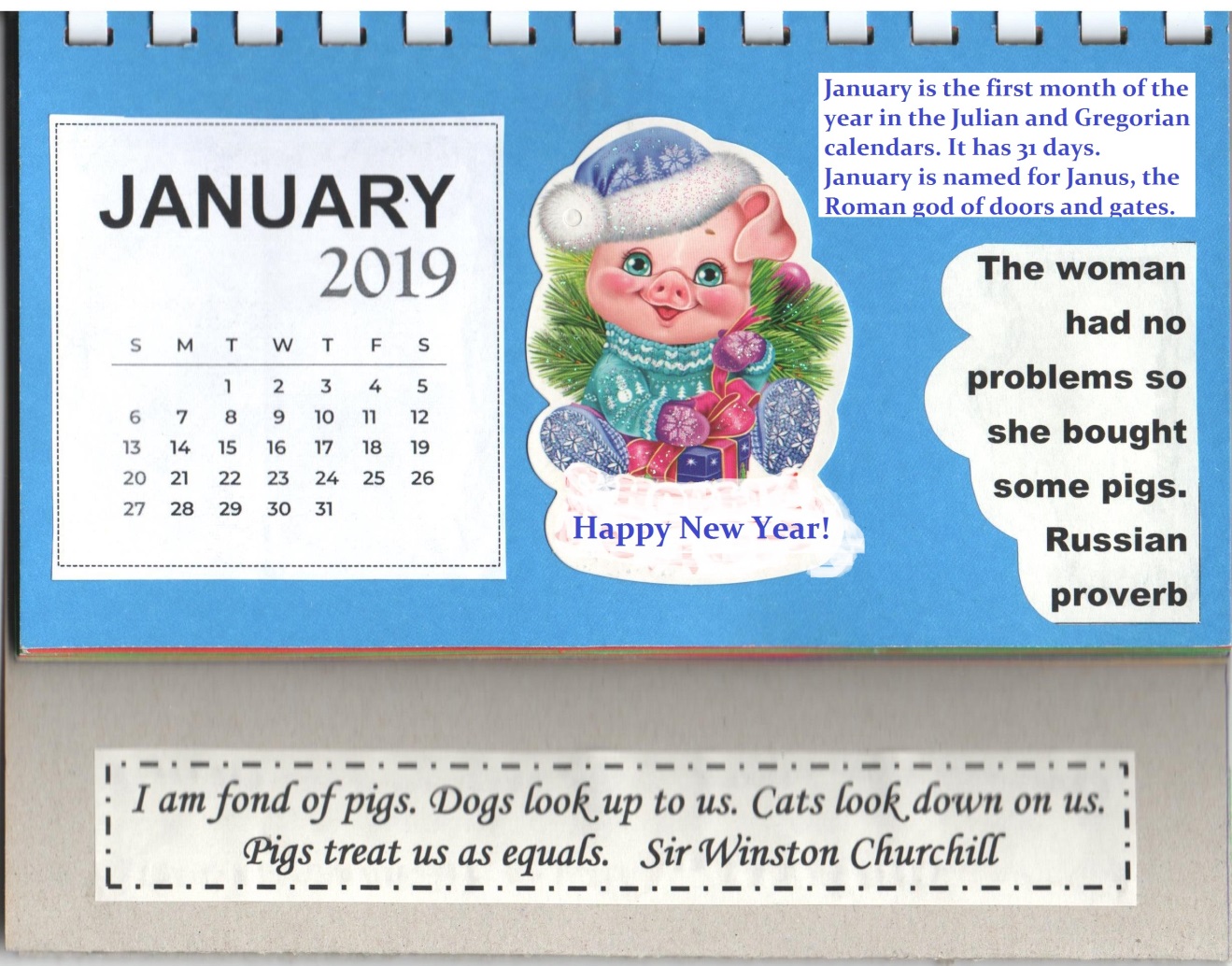 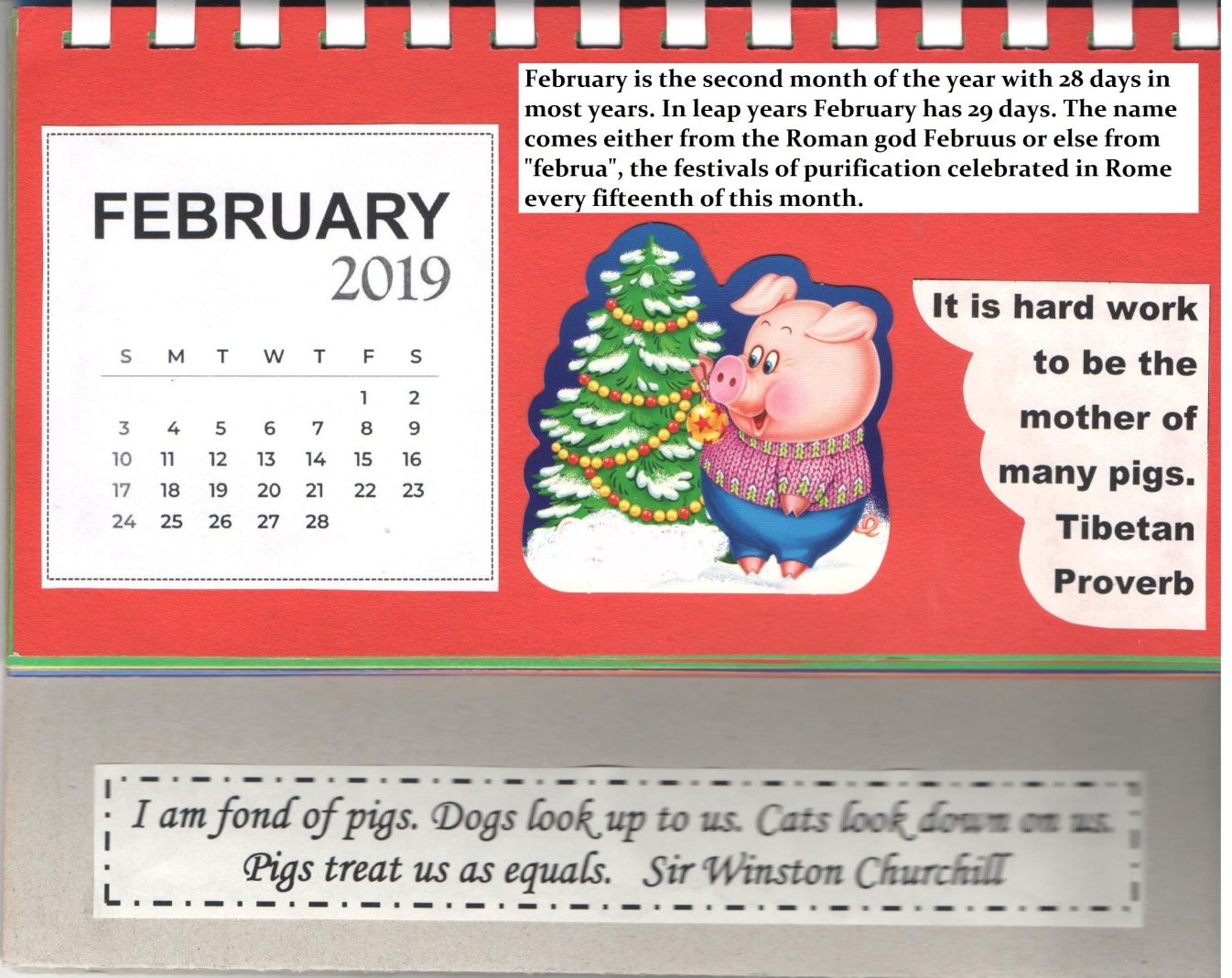 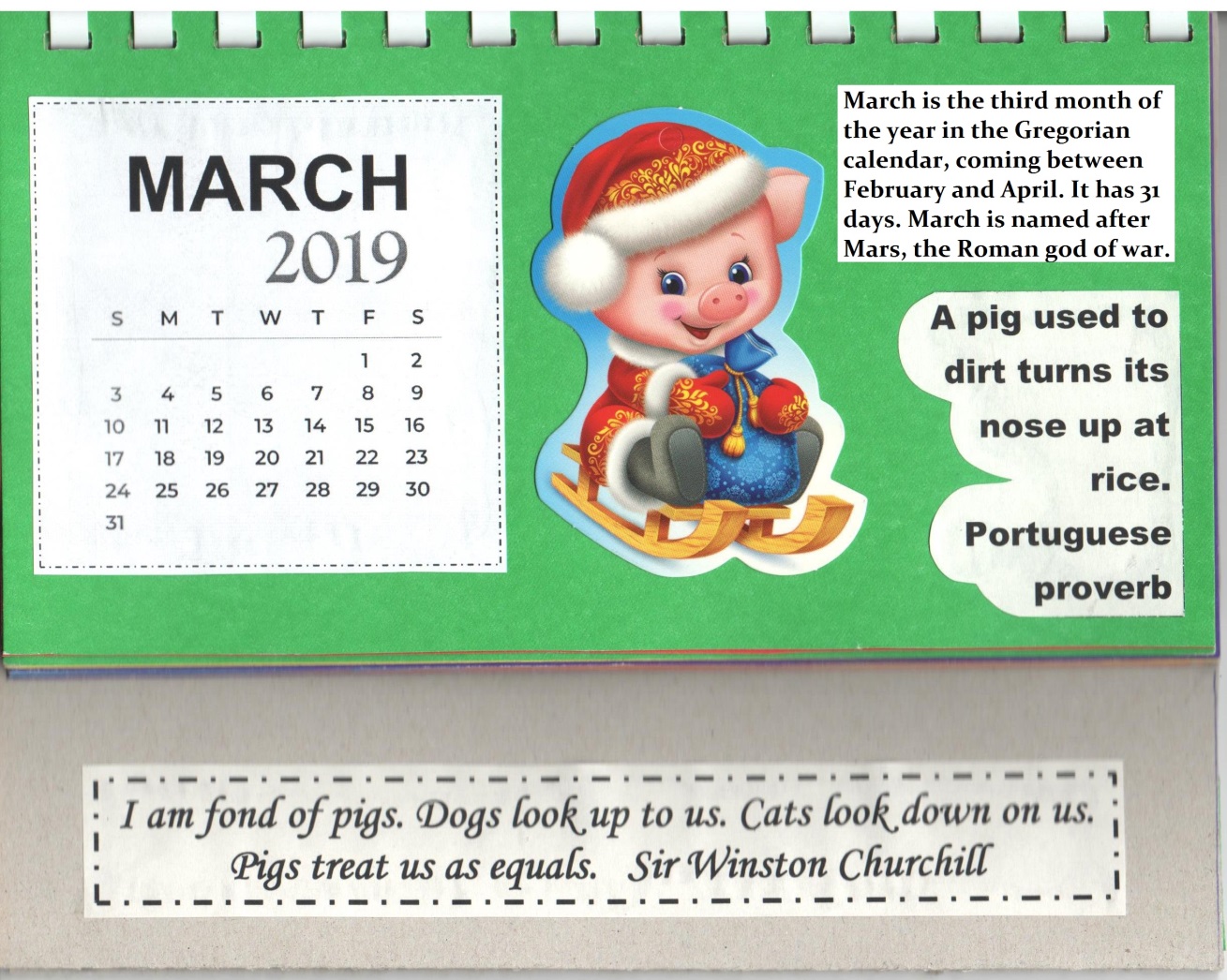 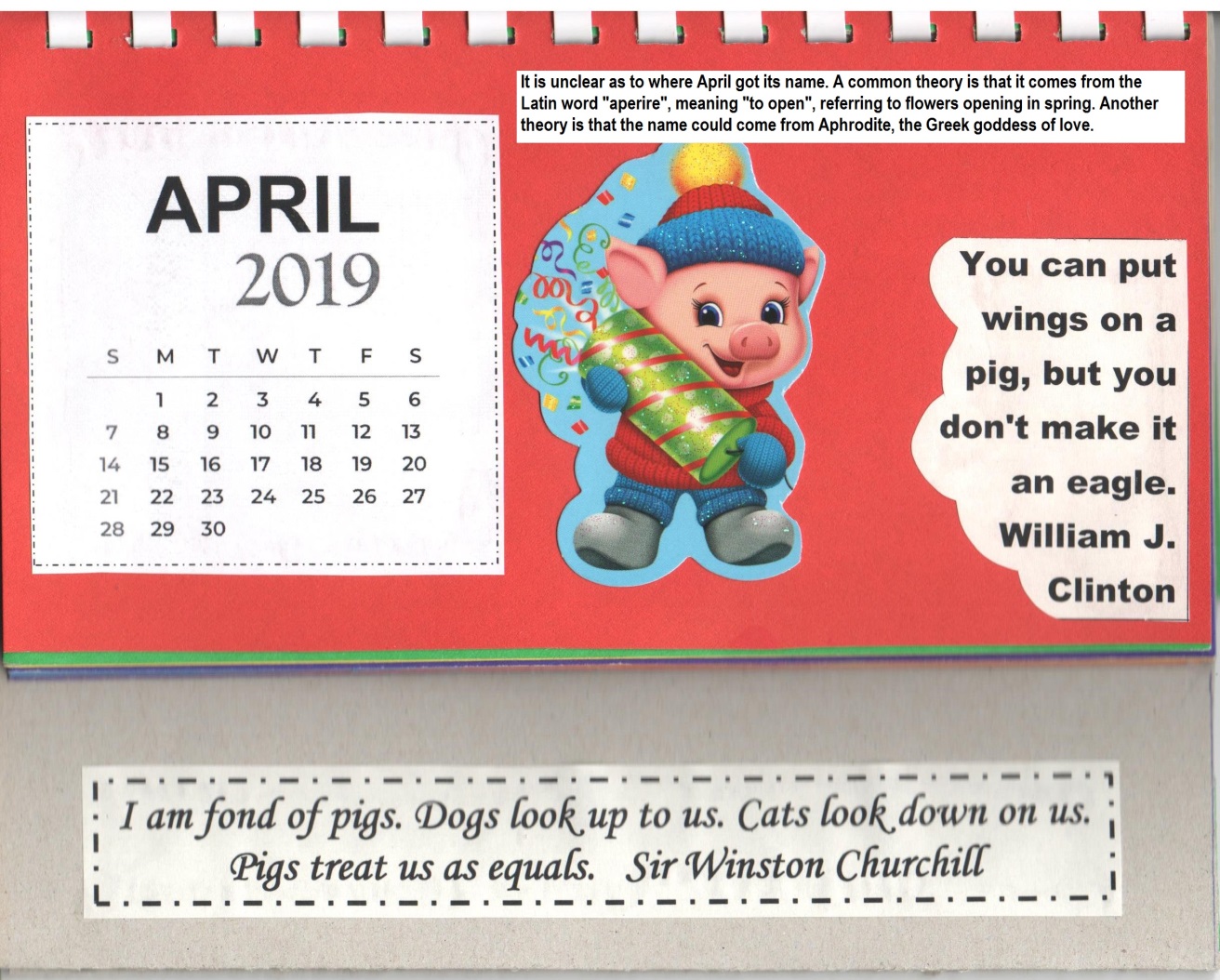 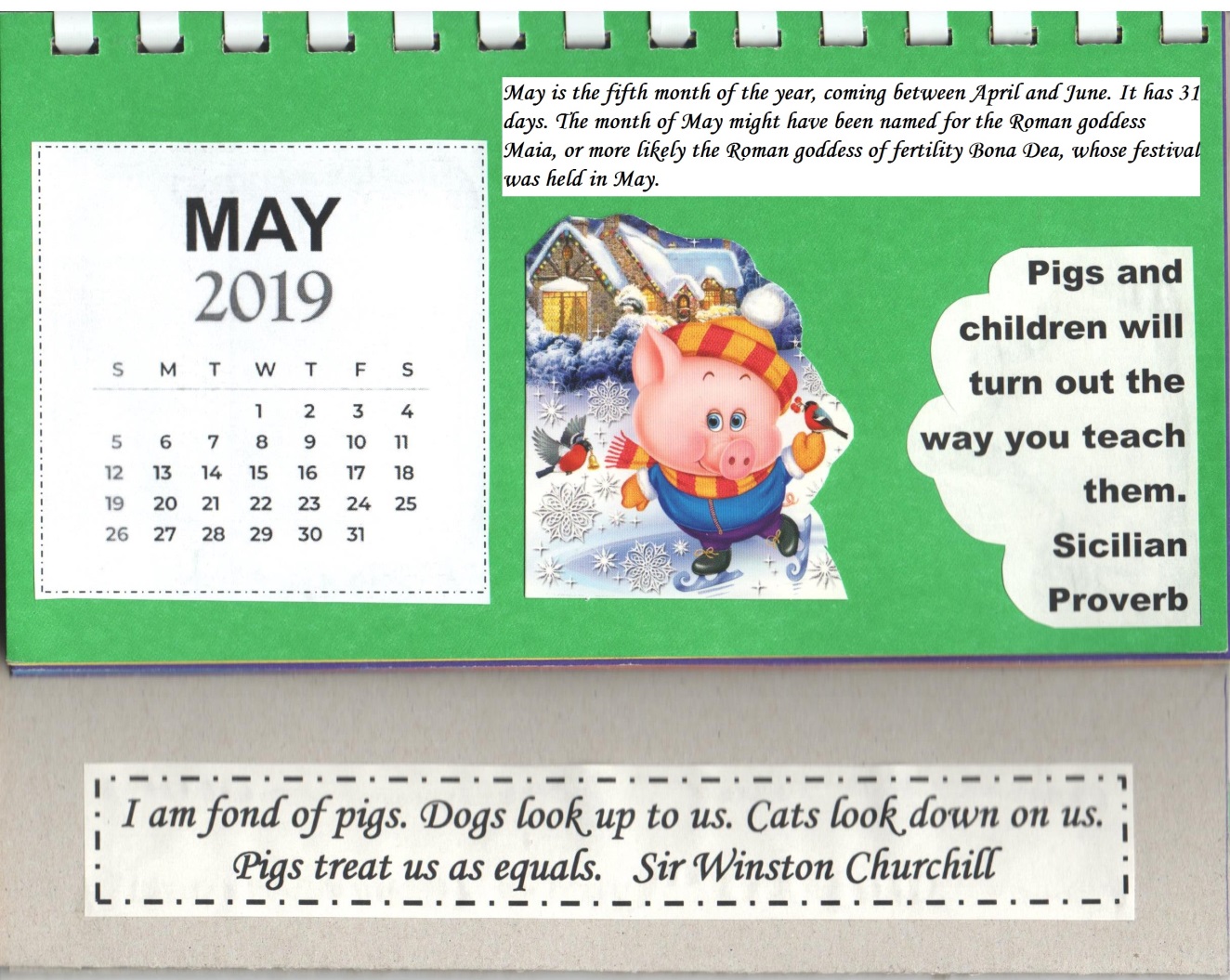 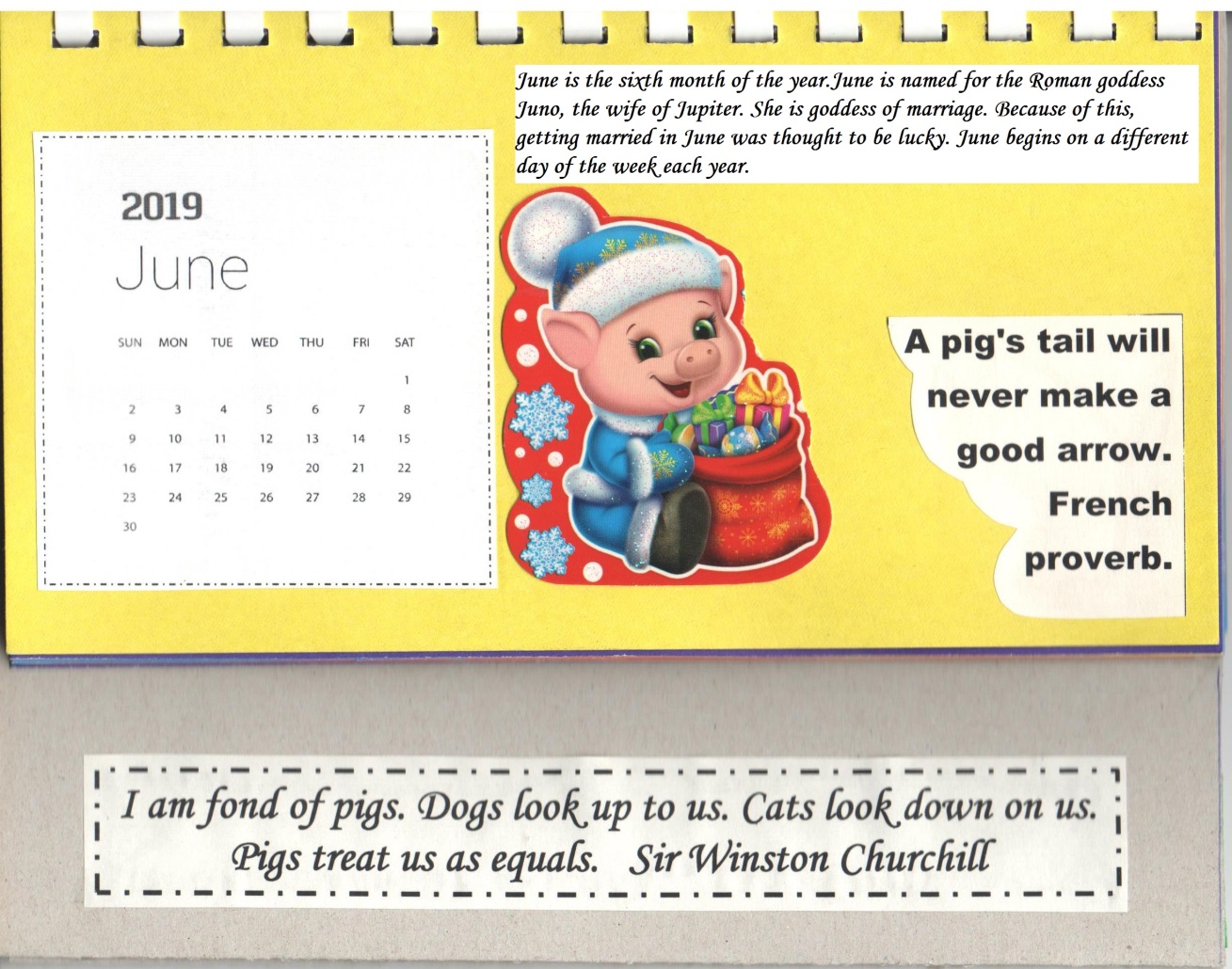 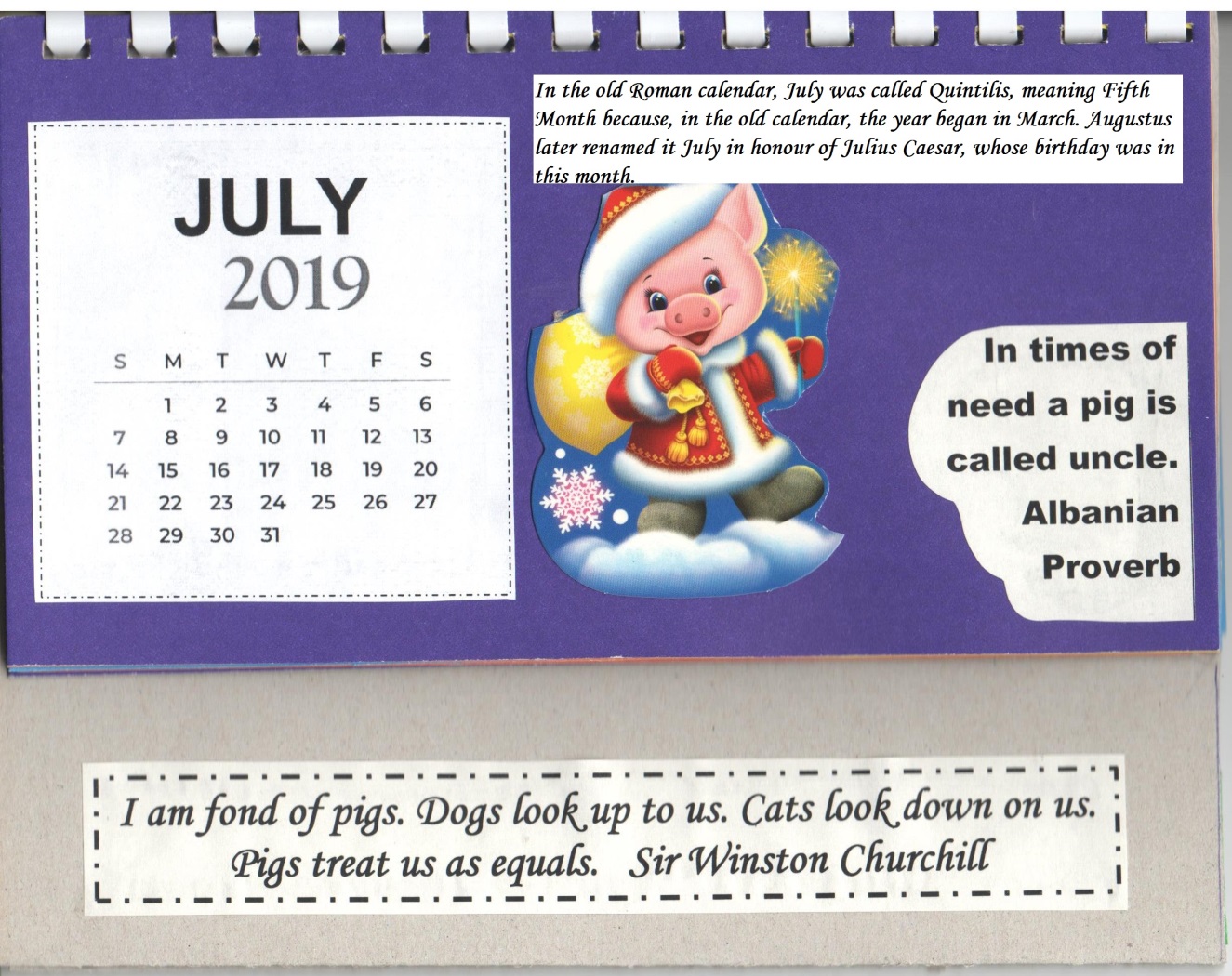 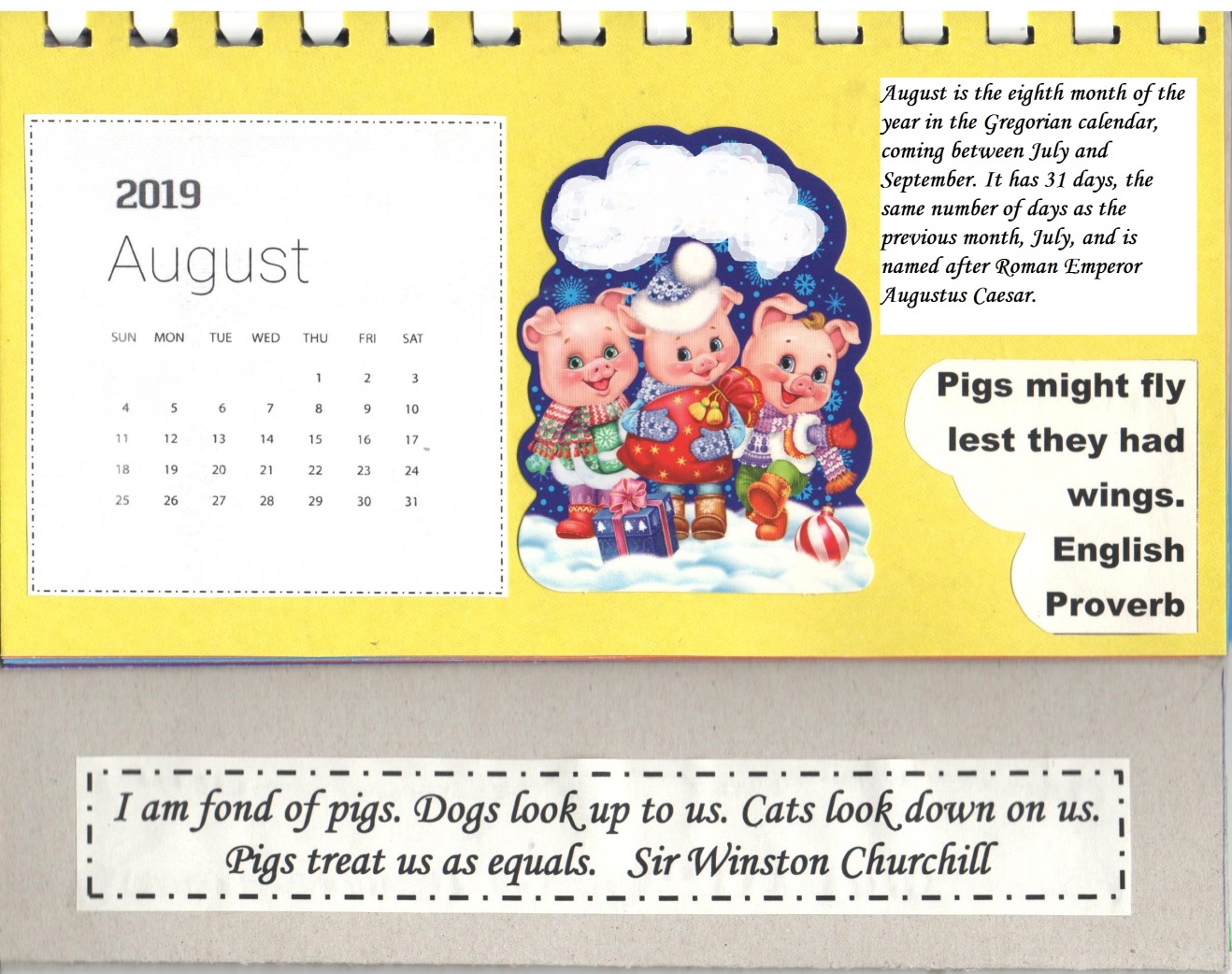 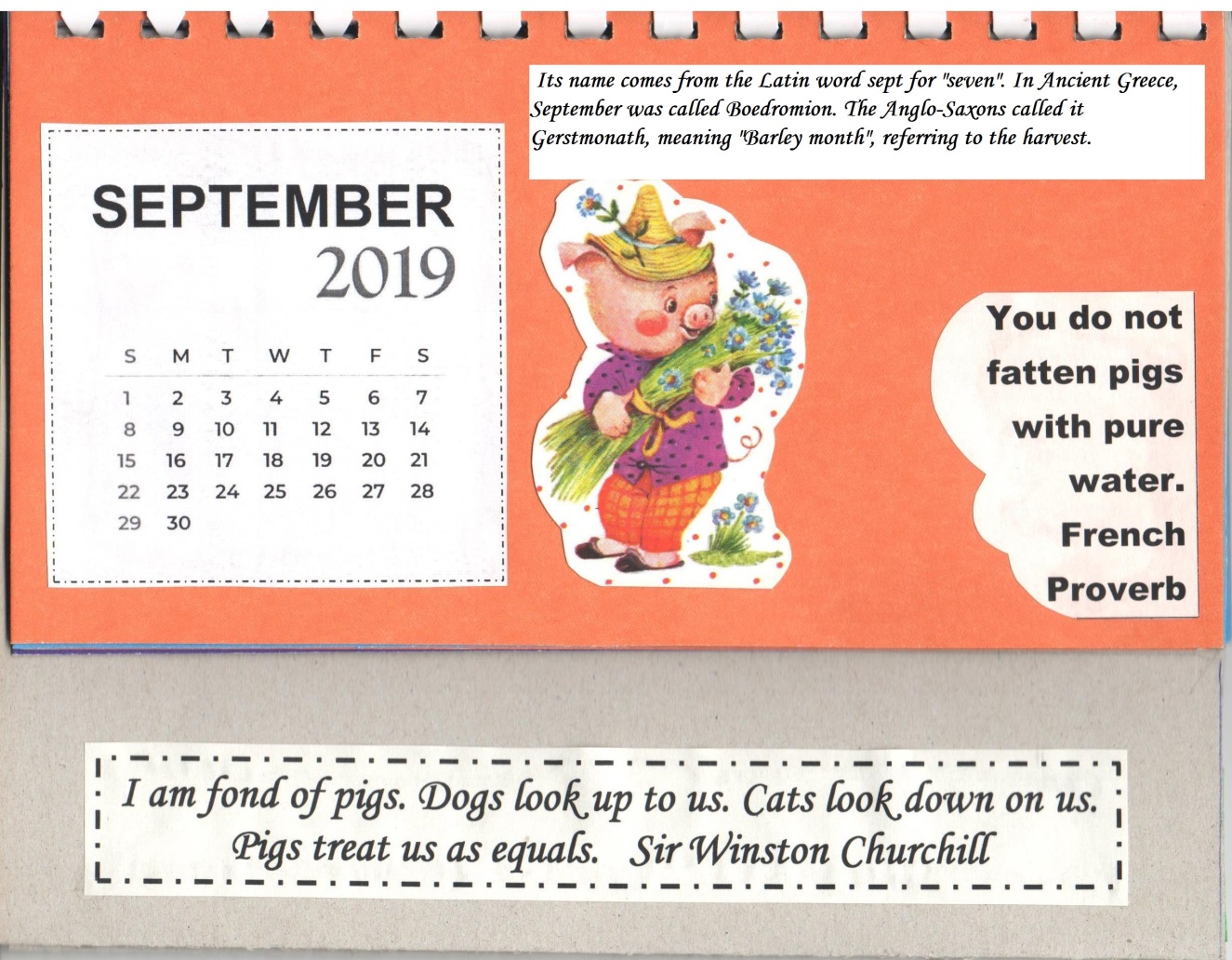 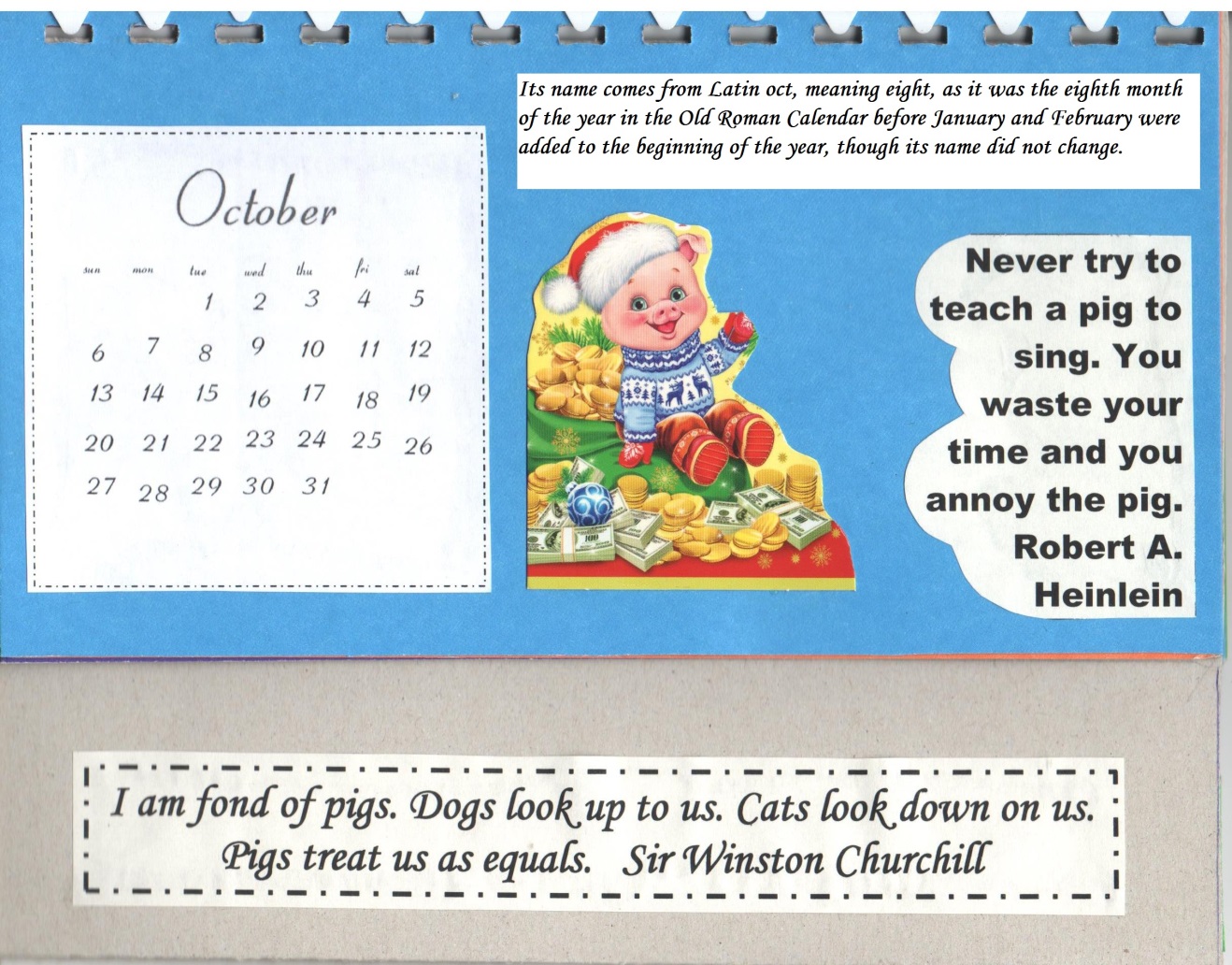 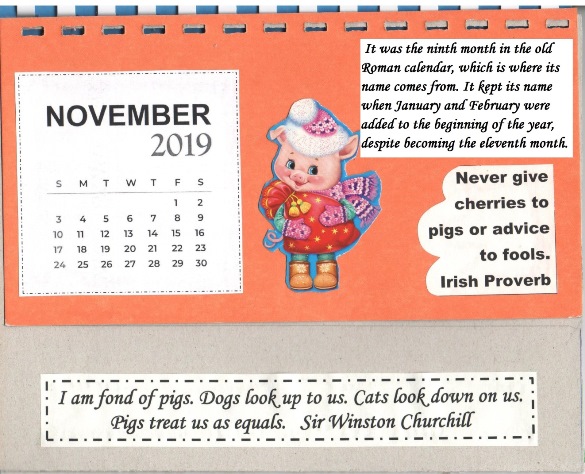 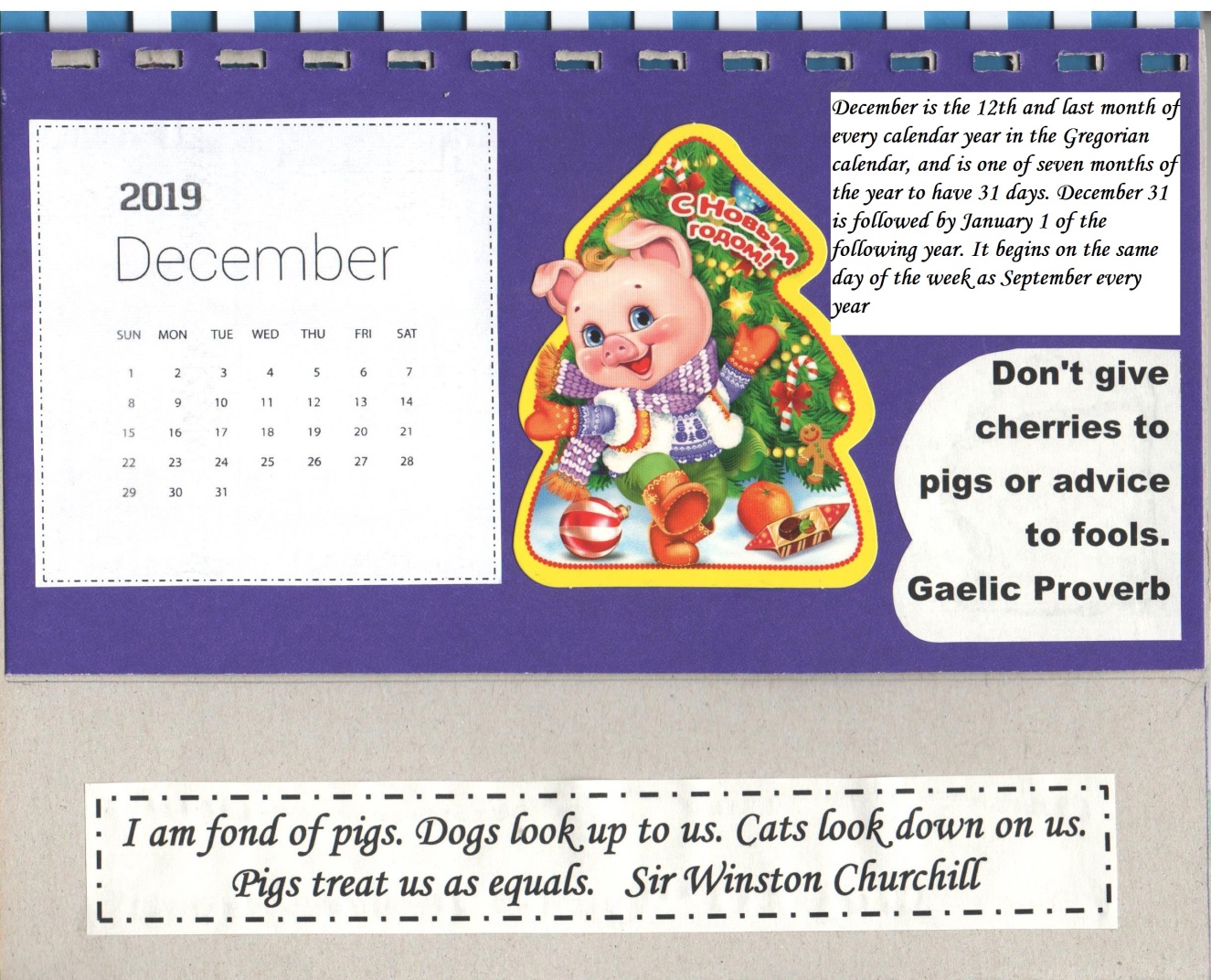 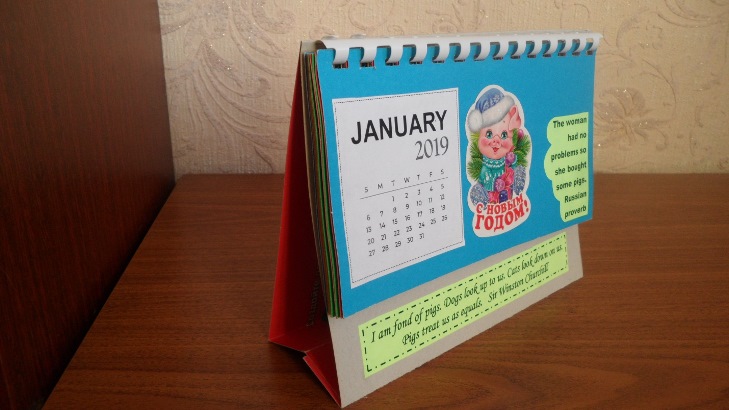 Источник информации, помещенной в календаре:KidzSearch Safe Wikipedia for Kids https://wiki.kidzsearch.com/wiki/January Pig Sayings and Quotes http://www.wiseoldsayings.com/pig-quotes/ Изображения взяты на сайте    http://yandex.ru     Условия использования сайта https://yandex.ru/legal/fotki_termsofuse/ 